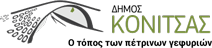 ΔΕΛΤΙΟ ΤΥΠΟΥ Αίτηση εγγραφής στο Δημόσιο  ΙΕΚ Δήμου ΚόνιτσαςΣτο  Δήμο Κόνιτσας  θα επαναλειτουργήσει το Δημόσιο ΙΕΚ με τις εξής ειδικότητες:   Συνοδός Βουνού Τεχνικός Αμπελουργίας και  ΟινολογίαςΤεχνικός Κομμωτικής ΤέχνηςΚαλούνται οι ενδιαφερόμενοι να υποβάλουν αίτηση εγγραφής ηλεκτρονικά στη  διεύθυνση https://diek.it.minedu.gov.gr από 2/09/2019 έως 9/09/2019.  Θα ακολουθήσει νέα ανακοίνωση. Δικαίωμα εγγραφής έχουν οι απόφοιτοι κάθε τύπου Λυκείου ή ισότιμου τίτλου σπουδών. Η φοίτηση στο Δημόσιο ΙΕΚ του Δήμου Κόνιτσας παρέχεται  δωρεάν.   Για την ηλεκτρονική σας αίτηση δεν απαιτούνται δικαιολογητικά. Χρειάζεται μόνο ο ΑΜΚΑ, ο Αριθμός Δελτίου Ταυτότητας ή ο Αριθμός Διαβατηρίου, καθώς και ο βαθμός του Απολυτηρίου Λυκείου ή ισότιμου τίτλου σπουδών. Δικαιολογητικά θα προσκομίσετε κατά την εγγραφή σας, εφόσον θα είστε επιτυχόντες  στο ΙΕΚ. Για περισσότερες πληροφορίες στη διεύθυνση: https://diek.it.minedu.gov.gr ή  μπορείτε να καλείτε στο τηλέφωνο: 2655360349 και 2655360326.